附件2龙城大街区域拟命名道路示意图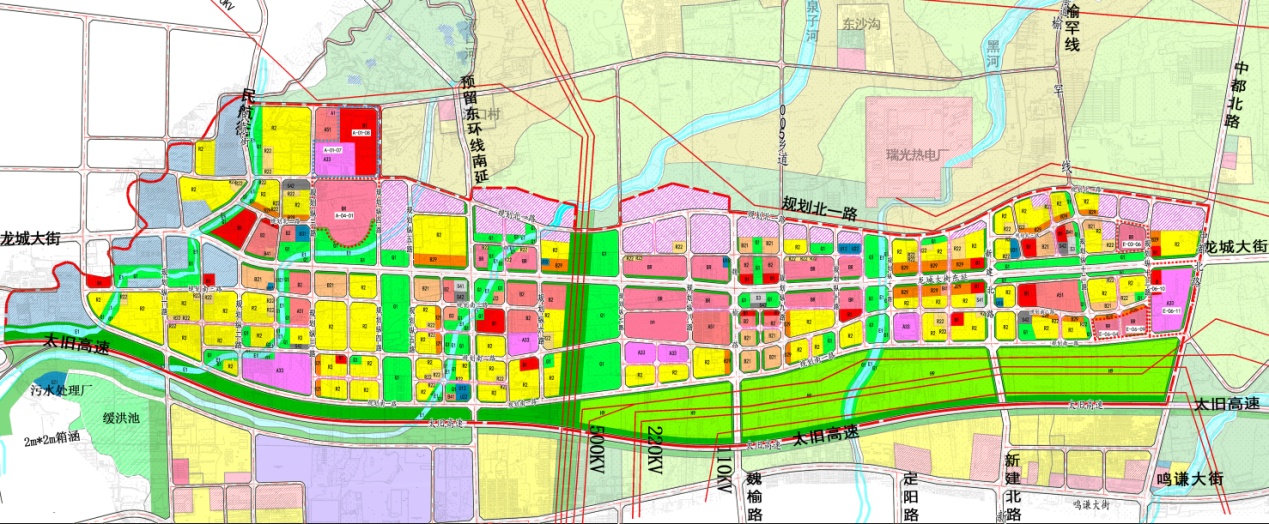 